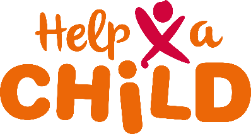 Assessment Template Bi- Annual Report of CCCD Projects	 This assessment covers the following report:IntroductionHow to use this assessment form?Each section in the report template is assessed by either the country office or in case there is own implementation, or no country office at all by a number of Red een Kind experts.The assessors give scores for each key theme for assessment and explains the score in the column ‘Assessment’. Subsequently, the assessor gives an overall assessment per chapter, again using a score and an explanation; in this assessment the various elements of the chapters can be weighed and the elements that are deemed most important for the assessment mentioned Finally each assessor lists the 3 major points of improvement (from their own perspective) in the final assessment on the last page.Scores to be used for the assessment of the key themes and the overall assessment per chapter:4	Good	all relevant aspects of the key theme all well addressed – no major comments3	Sufficient	most relevant aspects of the key theme are well addressed, but some relevant aspects are missing or can be improved. The plan can be approved with specified conditions.2	Insufficient	only some aspects of the key theme are addressed with major relevant aspects missing or not treated adequately. The plan cannot be approved1	Poor	the key theme is hardly addressed. The plan cannot be approvedFinally, in a subsequent group assessment a conclusion is reached about the quality of the report template as a whole. Only the three major points of improvement per field of expertise are discussed in the group. One person compiles the assessment form and sends it to the partner.Who is involved in the assessment and in what role? This depends on the type of project:If there is a country office for this project: The assessment will be done by the country officeIf there is a country office, but it’s a project implemented by the country office itself: The assessment will be done by a group of Red een Kind experts (from the Netherlands)If there is no country office, the assessment will be done by a group of Red een Kind experts (from the Netherlands)AssessmentName lead organizationName other implementing organization(s) (if applicable)Title of projectYearAssessment by (names + roles)DateAnnual Plan templateAssessmentScore 1-4Requested in the templateReport on your activitiesReport on your activitiesReport on your activitiesReport on your activities1.1 | Part of the Multi-Annual Project Plan implementedSince your Multi-Annual Project Plan (MAPP)  is a multi-annual strategic plan, please shortly explain in what phase of the multi-annual plan you are (start-up, implementation, end-phase) and what elements of the MAPP have been implemented this half year (Max ½ A4).1.2 | Changes in contextExplain, if applicable, changes in the context (environment, social or political) compared to the MAPP and/or annual plan. Also explain how you gathered this information. Did you have consultations with other stakeholders / the community, a new donor or project, etc? Also explain how you have adjusted your programming in light of these changes and your concrete changes in your annual plan. (Max ½ A4)1.3 |Changes in beneficiariesExplain, if applicable, changes in target groups and beneficiaries due to external factors compared to the MAPP and/or annual plan. Possibly, there is high migration, or new challenges that you have seen of certain groups in the community. Also explain how you have adjusted your programming considering these changes. (Max ½ A4)1.4 | Major deviations in comparison to MAPPExplain and justify, if applicable, changes in strategy, approach, theory of change etc. compared to the MAPP.  Report on progress against the MAPP and provide justification for any changes or adjustments. Explain what type of activities were on track and what activities were behind or not done? What were the reasons for this? And what actions did you take to solve.1.5 COVID impactDescribe the possible changes in your activities due to COVID.Annual Plan templateAssessmentScore 1-4Requested in the templateProgress on Annual PlanProgress on Annual PlanProgress on Annual PlanProgress on Annual Plan2.1 |Reflection on outputs achievedIn Annex 1: Report of implemented activities, you must report on the planned and actual implemented activities in detail. You can present in the annex per pathway of change. This section just provides a reflection on the outputs achieved per pathway of change.  You can refer to annex 1 if needed.2.2| Special Reporting for External DonorsPlease add specific additional narrative explanation as requested in the below table for those specific back donors (if applicable):2.3 | StoriesOur sponsors and donors are more motivated when they can read about the impact of our work on children. Stories from the beneficiaries play a very important role in this.Please make sure that you read the manual life stories & success stories which can be found at our knowledge portal, please click herefor guidelines and some good examples.  Please note:When describing sensitive issues (for example concerning sexual related issues, or domestic violence) never use real names and pictures.In general: only use the first name, never use the family name for privacy/ child protection.Ensure that people mentioned in the stories have given their consent for publication.Basic information that must be included in the story:First name and age of the person (NO last name or village names).Regular daily activity (type of work, school, etc.)How has his/her life changed and because of what?Dream for the future?Use of one or more ‘Quotes’2.4 | CAM (Community Ambassador Model)Please fill the table with CAM related issues. Score for the quality of this section (1-4):Explanation of the score:Score for the quality of this section (1-4):Explanation of the score:Score for the quality of this section (1-4):Explanation of the score:Score for the quality of this section (1-4):Explanation of the score:Annual Plan templateAssessmentScore 1-4Requested in the templateCrosscutting IssuesCrosscutting IssuesCrosscutting IssuesCrosscutting Issues3.1 | Do No HarmIn our work we sometimes cannot oversee the effects of it whilst in the planning phase. Along the way, it might happen that we discover some unintended negative consequences of our work. (For example, paying school fees for a child can make the family more dependent on support and less likely to provide for the child once they don’t receive that support.) During the implementation of the project this year, were there any unintended negative consequences of your activities? How did you come across this information and how did you deal with it? Furthermore, are you foreseeing any potential negative consequences, and how are you planning to mitigate these? (Max ½ A4)3.2 | Community Based Complaints & Feedback Mechanisms (CBCFM)Please report whether you have a mechanism for Community Based Complaints & Feedback in place. If so, clarify how it was established and how this is functioning. (Max ½ A4) What feedback and complaints have been provided by the community in the last year, and how did you respond to the issues raised by the community members? Please provide a summary here. You can refer to the Complaints and Feedback Database (Annex 3) (Max ½ A4) 3.3 | Incident Reporting Summary - IntegrityIn the table below please indicate if any Integrity incident took place in this year (see Click on the hyperlink for our Integrity Policy). In the table below please don’t mention any names or specific details for privacy reasons).3.4 | Additional CommentsScore for the quality of this section (1-4):Explanation of the score:Score for the quality of this section (1-4):Explanation of the score:Score for the quality of this section (1-4):Explanation of the score:Score for the quality of this section (1-4):Explanation of the score:Annual Plan templateAssessmentScore 1-4Requested in the templateFinancial ReportFinancial ReportFinancial ReportFinancial Report4.1 | Enter all expenditures in Project ConnectNotes for assessor:Have all expenses been entered in Project Connect and submitted?Do they reconcile with  4.1 summary, Annex 1 and the bank reconciliation?Are all parties in agreement of the actual exchange rate?Please finalize balance at this point and discuss whether it will be settled or carried forward (only if there are special circumstances/unfinished activites)Go into Project Connect and approve expense report when finalized4.2 | Total ExpendituresNotes for assessor:Review how direct expenses have been broken out from Support & Admin, use for design in future budgetsDo major driving factors of spending variances align with the activity reports?Address overall underspending/overspending and what organization can do to improveIf there are carry forward requests, address4.3 | Financial and Administrative ControlProvide the date and firm/individual who conducted an external or internal audit. For each audit, list in bullet point form the findings, recommendations and any follow up actions that have been taken. If no action has been taken, please explain.Score for the quality of this section (1-4):Explanation of the score:Score for the quality of this section (1-4):Explanation of the score:Score for the quality of this section (1-4):Explanation of the score:Score for the quality of this section (1-4):Explanation of the score:Annual Plan templateAssessmentScore 1-4Requested in the templateAnnexesAnnexesAnnexesAnnexesAnnex 1| Financial and Activity ReportAnnex 2| Database of Complaints and FeedbackScore for the quality of this section (1-4):Explanation of the score:Score for the quality of this section (1-4):Explanation of the score:Score for the quality of this section (1-4):Explanation of the score:Score for the quality of this section (1-4):Explanation of the score:OVERALL ASSESSMENTTo what extent is this bi-annual report acceptable within the strategic framework of the MAPP and the ToC of Help a Child?Fully acceptable, no changes neededAcceptable with some changesNot acceptable in this form, major changes neededThree major changes needed to reach full acceptance are explained here:………